       Adoption Application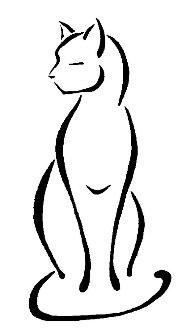 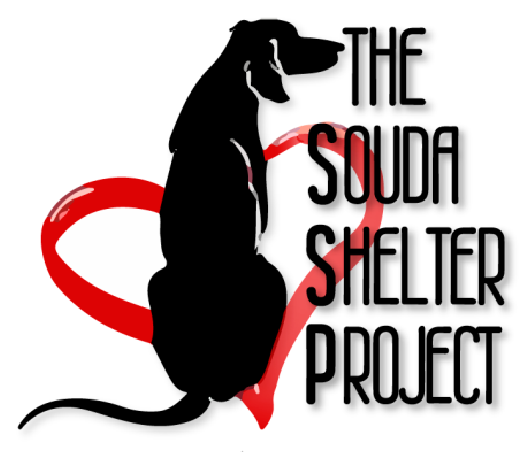 The following questions help us ensure that our cats are going to good, safe and loving homes.  There are no right or wrong answers to these questions; rather they provide a picture of what the cat’s new home life will be like so we can make the best match for you and your family. Type of CatIf you already found a cat on our website or on our FB page that you would like to adopt, please write the cat’s name: 
If not, tell us what type of cat you are interested in:	☐ Female☐ Male	☐ Either	                     ☐ Kitten  ☐ Adult   ☐ Senior ☐ Any ageDo you have other requirements?  For example, coat type, energy level, etc.?Tell us about you and your householdName:Address:Telephone number:
E-mail address:How many adults live at the address?Are there any children in the household?  ☐ Yes   ☐ No  If so, what ages?Is everybody in the household keen to get a cat?  ☐ Yes    ☐ NoDoes anybody in your house suffer from allergies or asthma?  ☐ Yes    ☐ NoDo you own your own home or is it rented?  ☐ Own    ☐ RentedIf rented, we will require a written agreement from your landlord, stating that pets       are allowed. Please describe your home – is it a house, flat (garden flat, downstairs flat), bungalow, other?Do you have a garden?    ☐ Yes   ☐ No If yes, is it   ☐ Securely fenced      ☐ Private      ☐ SharedDo the adults in the household work?     ☐ Yes    ☐ No 
What are your normal working hours?Approximately how long will the cat be left alone at any one time?Where will the cat be during the day or evening when you are out?What arrangements will be made for the cat if you are out for longer than 8 hours? (Please note that depending on age & temperament, not every cat will be able to be left alone               for this period) Who will care for the cat while you are away on holidays (boarding kennel, other family, friends, etc.)?Are you planning any of the following types of household changes in the months to come:  a baby, a move, a holiday or a change in working hours? If so, it may probably affect your          new cat, are you prepared to deal with that?Are you prepared for the costs of owning a cat?  Besides daily needs like food, treats and toys, your cat may have other medical and      grooming  expenses.  (Please note that it is an adoption requirement that cats receive a booster vaccine every one to three years and regular worm/flea treatment) 16 .Do you have, or could we request, a reference letter from your vet and/or another contact? ☐ Yes    ☐ NoTell us about your current pets and your plans for your new catHave you owned a cat before?  ☐ Yes    ☐ NoIf yes – tell us about the cat (breed/sex/neutered or not/indoor/outdoor/what happened to the cat):Have you adopted a pet from a rescue before?  ☐ Yes    ☐ No If yes – tell us about the pet:Have you got pets now? ☐ Yes    ☐ No
If yes, please tell us the species, breed, age and gender of EACH of them and whether they are neutered/spayed.
Do you have livestock e.g. chickens, sheep, horses etc. living outside?   ☐ Yes    ☐ NoWhere will your cat sleep?How do you feel about cats on your furniture or beds?Would any of the following be a problem: excessive meowing, signs of aggression, toilet training, shedding of hair?How much time would you be able to devote to walking /regular exercise, training and playing with your cat on an average daily basis?Will your cat be strictly an indoor cat?  If not do you plan on keeping the animal inside will you accommodate the animal with an enclosed outdoor area or free range?10.  Will you take insurance for your new cat?  ☐ Yes    ☐ No11. How did you hear about the Souda Shelter Project?12.Please let us know why you would like to adopt a cat. 13.Do you agree to a home-check before you adopt one of our cats?   ☐ Yes    ☐ NoQuestions?  Comments?